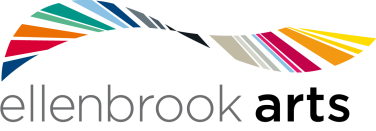 ARTWORK DELIVERY FORMELLENBROOK ART AWARD 2018Artist’s nameYear of creationArtwork titleMediumPrice, including 20% commission and GSTDimensionsPlease fix this form securely to the reverse or base of your artwork.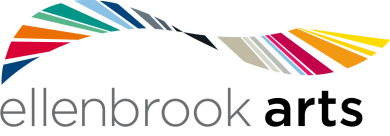 ARTWORK DELIVERY FORMELLENBROOK ART AWARD 2018Artist’s nameYear of creationArtwork titleMediumPrice, including 20% commission and GSTDimensionsPlease fix this form securely to the reverse or base of your artwork.